ЗАКОНИРКУТСКОЙ ОБЛАСТИОБ АДМИНИСТРАТИВНОЙ ОТВЕТСТВЕННОСТИ ЗА НАРУШЕНИЕЗАКОНОДАТЕЛЬСТВА ИРКУТСКОЙ ОБЛАСТИ ОБ ОГРАНИЧЕНИИ РОЗНИЧНОЙПРОДАЖИ НЕСОВЕРШЕННОЛЕТНИМ БЕЗАЛКОГОЛЬНЫХ ТОНИЗИРУЮЩИХНАПИТКОВ НА ТЕРРИТОРИИ ИРКУТСКОЙ ОБЛАСТИПринятпостановлениемЗаконодательного СобранияИркутской областиот 17 мая 2023 годаN 68/15-ЗССтатья 1. Предмет регулирования и сфера действия настоящего Закона1. Настоящий Закон устанавливает административную ответственность за нарушение законодательства Иркутской области об ограничении розничной продажи несовершеннолетним безалкогольных тонизирующих напитков на территории Иркутской области.2. Для целей настоящего Закона под безалкогольными тонизирующими напитками понимаются безалкогольные напитки тонизирующие, в том числе энергетические, содержащие в соответствии с Национальным стандартом Российской Федерации ГОСТ Р 52844-2007 "Напитки безалкогольные тонизирующие. Общие технические условия", утвержденным и введенным в действие приказом Федерального агентства по техническому регулированию и метрологии от 27 декабря 2007 года N 476-ст, кофеин и (или) другие тонизирующие компоненты в количестве, достаточном для обеспечения тонизирующего эффекта на организм человека, за исключением чая, кофе и безалкогольных напитков на основе чайных и кофейных экстрактов.Статья 2. Нарушение требований законодательства Иркутской области об ограничении розничной продажи несовершеннолетним безалкогольных тонизирующих напитков на территории Иркутской областиНарушение требований законодательства Иркутской области об ограничении розничной продажи несовершеннолетним безалкогольных тонизирующих напитков на территории Иркутской области -влечет наложение административного штрафа на физических лиц в размере от двух тысяч до трех тысяч рублей; на должностных лиц - от десяти тысяч до пятнадцати тысяч рублей; на индивидуальных предпринимателей - от десяти тысяч до пятнадцати тысяч рублей; на юридических лиц - от тридцати тысяч до пятидесяти тысяч рублей.Статья 3. Должностные лица, уполномоченные составлять протоколы об административных правонарушениях, предусмотренных настоящим Законом1. Протоколы об административных правонарушениях, предусмотренных настоящим Законом, составляют должностные лица исполнительных органов государственной власти Иркутской области в соответствии с задачами и функциями, возложенными на них нормативными правовыми актами Правительства Иркутской области.2. К должностным лицам исполнительных органов государственной власти Иркутской области, уполномоченным составлять протоколы об административных правонарушениях, предусмотренных настоящим Законом, относятся:1) руководители исполнительных органов государственной власти Иркутской области, их заместители;2) иные должностные лица структурных подразделений исполнительных органов государственной власти Иркутской области, замещающие в данных исполнительных органах государственной власти Иркутской области должности государственной гражданской службы Иркутской области и осуществляющие контрольные или надзорные полномочия в соответствии с должностными регламентами.3. Должностные лица органов местного самоуправления городских округов, муниципальных районов, муниципальных округов, городских и сельских поселений Иркутской области составляют протоколы об административных правонарушениях, предусмотренных настоящим Законом, в случае наделения законом Иркутской области органов местного самоуправления муниципальных образований Иркутской области областным государственным полномочием по определению перечня должностных лиц, уполномоченных составлять протоколы об административных правонарушениях, предусмотренных настоящим Законом.4. При наделении законом Иркутской области органов местного самоуправления городских округов, муниципальных районов, муниципальных округов, городских и сельских поселений Иркутской области областным государственным полномочием по определению перечня должностных лиц, уполномоченных составлять протоколы об административных правонарушениях, предусмотренных настоящим Законом, перечень должностных лиц органов местного самоуправления, уполномоченных составлять протоколы об административных правонарушениях, предусмотренных настоящим Законом, определяется органами местного самоуправления муниципальных образований Иркутской области в соответствии с указанным законом Иркутской области о наделении областным государственным полномочием.Статья 4. Органы, уполномоченные рассматривать дела об административных правонарушениях, предусмотренных настоящим ЗакономДела об административных правонарушениях, предусмотренных настоящим Законом, рассматриваются мировыми судьями Иркутской области.Статья 5. Вступление в силу настоящего ЗаконаНастоящий Закон вступает в силу по истечении десяти календарных дней после дня его официального опубликования.Губернатор Иркутской областиИ.И.КОБЗЕВг. Иркутск1 июня 2023 годаN 66-ОЗ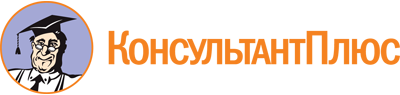 Закон Иркутской области от 01.06.2023 N 66-ОЗ
"Об административной ответственности за нарушение законодательства Иркутской области об ограничении розничной продажи несовершеннолетним безалкогольных тонизирующих напитков на территории Иркутской области"
(принят Постановлением Законодательного Собрания Иркутской области от 17.05.2023 N 68/15-ЗС)Документ предоставлен КонсультантПлюс

www.consultant.ru

Дата сохранения: 22.11.2023
 1 июня 2023 годаN 66-ОЗ